“An Unexpected Woman”, by Lynn ConwayInvited keynote speech at NSF 2015 Pride CelebrationVideo/Audio of Lynn Conway’s NSF LGBT Pride Keynotehttp://bcove.me/bkx8nwg8NSF MP4 Video File Properties: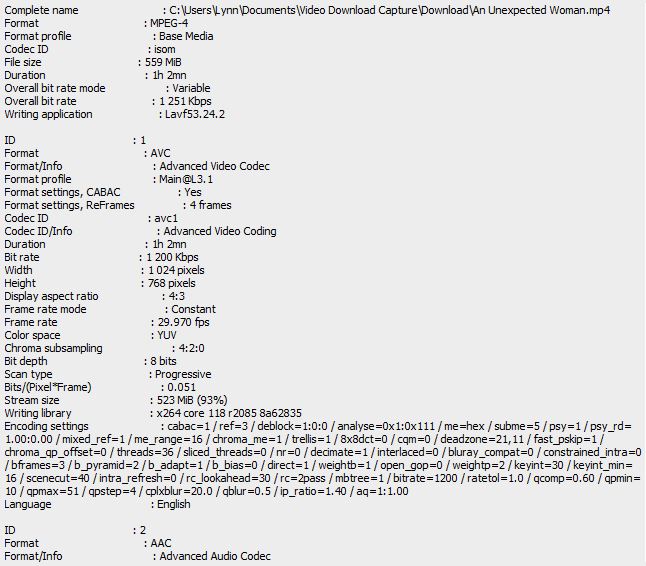 